Agreement1, James B. Strutchen agrees to provide a professional sound system, wireless microphones, and clean, radio edit or explicit online music library for your special event.  This event is for ____________________________ (client) at the _______________________________________(location) on the _____day of __________ in the year of _______ between the hours of _______ to  _______ for services rendered in the amount of _________ for  ______  hours of musical entertainment.  Once the designated time has expired, an additional charge of $100.00 per hour or any portion of an hour will be added to the negotiated amount.  Entertainment fees must be paid at least one week in advance of the event.  A $100.00 retainer/deposit must be paid within 10 days of your inquiry to reserve date the requested.  If you cancel or change the date of the scheduled event, your retainer/deposit will not be refunded.  A new contract and retainer/deposit must be submitted to request a new date.  The retainer/deposit of current or new contract will be subtracted from the agreed upon price.  If I cancel my services to your event, your retainer/deposit will be returned.  If an emergency happens in my family and I can’t physically be at your event, I will refund all funds paid to my service and assist you, finding another DJ/MC to work the event to the best of my ability.Services Rendered2.  I will provide a variety of music or your requested music list, professional stereo sound system, one wireless microphone, one hardwire microphone, digital music, and one lavaliere.  I will also play any music supplied by the guests, which has been approved by the responsible party. For specific requests, a list must be provided two weeks in advance. (recommended for customer satisfaction).Disclaimer Statement3.   LIABILITY.   If for any reason the Company or Performer is unable to perform any condition of this contract, the company’s liability shall be exclusively limited to no more than a refund of all monies paid pertaining to the events or items not performed, in all cases not to exceed the full amount of this contract. Requirements4.   I will need the following items;      a) 1 table at least 6 feet long and two chairs. (If not available I will use my own table and black table cloth)      b) Reliable electrical power source (Venue)      c) 2 hours setup time (I will arrive two hours before event start time)      d) Point of Contact: Name:  ______________________________      e) All music provided must be clearly marked and labeled, if you bring your own music.5.  I am requesting permission to use the pictures I take during your event on my website and add them to my portfolio.  A copy will be share with you via Dropbox to the provided email address listed below!  Please initial below.   _____ Yes, I agree              _____ No, I disagree6.  Please provide your address and venue information.Client InformationComments7.  I believe in customer satisfaction, and I believe the best way to reach that goal is via the customer’s input to their own party. The more information you provide, such as a music list, schedule of events, and all surprises provided to me at least two weeks prior to your party will give you the best results.  I want to provide you the best DJ Services possible with your participation.  Remember, it’s your party. Let’s make your party the best ever.Note:  IF MY EQUIPMENT IS MALICIOUSLY DAMAGED EXCEEDING $50.00 BY THE GUESTS OF THE RESPONSIBLE PARTY, I RESERVE THE RIGHT TO RECOVER COST OF DAMAGED EQUIPMENT THROUGH LEGAL MEANS.8.  Amendments:  _________________________________________________________________________________________________________________________________________________________________________________________________________________________________________________________________________________________________________________________________________________9.  Payment:     Deposit:   _______   Date:  _______________________     Balance:  _______   Date:  _______________________     Final Payment: _________   Date: ____________________________10. I _______________________________ the responsible party of the event, agree to the terms stated above on, ______________________________(Date).______________________________________                            James B. Strutchen Jr.          Client Signature  				Owner Signature James B. Strutchen Jr.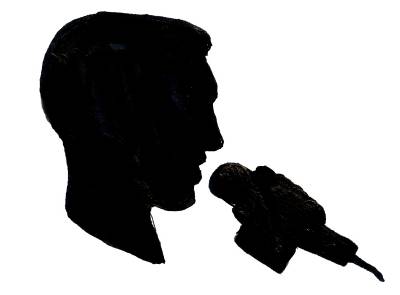 MC. J. Wiz Production DJ ServicesJames B. Strutchen Jr529 Roserush LaneJacksonville, Florida 32225(904)-318-8942http://www.mcjwizproduction.comjstrutchen@mcjwizproduction.comstrutchjr1@bellsouth.net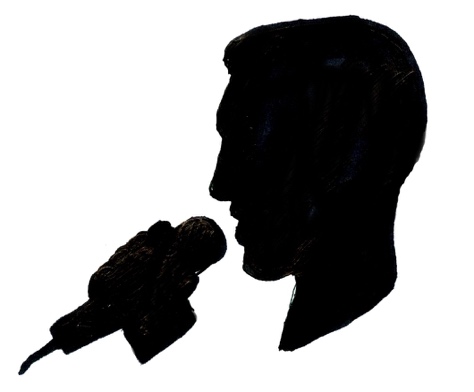 Additional ServicesAdditional ServicesAdditional ServicesAdditional ServicesAdditional ServicesAdditional ServicesYesNoYesNo6Up Lighting Included $100.00Included$100.00YesNo6Up Lighting$20.00YesNo1Projector/DVD Player$100.00YesNo1Screen 6 X 6 feet Tripod$25.00YesNo1Toshiba 43” Screen TV and Laptop$100.00YesNo1Gobo Projector Rotating GOBO Projector IR$100.00YesNo1Gobo Projector Nonrotating ADJ IKON Profile WW GOBO$75.00YesNoGobo image ordered$39.00 to $75.00YesNoUnder 50 miles round trip from home officeIncludedIncludedYesNoOver 50 miles round trip from home office or $50.00 under 100 or .54 per mile)$50.00YesNo($.54 per mile round trip from home office, if over 100 miles)VariousYesNo1Karaoke 75.00YesNo1Ceremony Setup, ((2) JBL speaker, (1) wireless microphone and stand, (1) wireless lavalier, (1) 12 channel Yamaha mixer, your choice of music, and 1IpadIncluded$250.00IncludedYesNo1Generator$75.00YesNo14 Lighting multi-colorsIncluded $100.00IncludedYesNo1Liability InsuranceIncluded $50.00IncludedYesNo1Luau Poles setups, 2 stands and 1 pole$25.00YesNo20Hula Hoops$25.00YesNo1Disco Mirror Ball$35.00YesNo1Starburst LED Ball$35.00YesNo22 Low Laying Fog Machines$75.00YesNo1ADJ BUBBLETRON Bubble Machine and Liquid$35.00YesNoBack drop Setup for selfies or group photos, green screen, gray screen, black screen or your own backdrop$100.00                     Address:City:State:Zip Code:Cellular:Cellular:E-mail address 1E-mail address 2Venue InformationVenue InformationVenue InformationName of Venue:Name of Venue:Address:Address:City, State & Zip Code:City, State & Zip Code:Point of Contact:Point of Contact:Main Phone:Main Phone:Cellular:Cellular:E-mail address:E-mail address: